Администрацией Манского района в связи с обращением ПАО «Россети Сибирь» рассматривается ходатайство об установлении публичного сервитута в целях строительства и эксплуатации объектов электросетевого хозяйства, необходимых для технологического присоединения к сетям инженерно-технического обеспечения («Строительство ВЛИ-0,4 кВ от ТП 80-06-1, для технологического присоединения электроустановок жилых домов, расположенных по адресу: Красноярский край, Манский район, п. Первоманск, к.н. 24:24:0101005:409»). Публичный сервитут испрашивается в отношении земельных участков:-  части земельного участка площадью 11 кв. м, входящей в границы земельного участка с кадастровым номером 24:24:0000000:865, расположенного по адресу: РФ, Красноярский край, Манский район, автомобильная дорога "подъезд к п. Ветвистый";- части земельного участка площадью 49 кв. м, входящей в границы земельного участка с кадастровым номером 24:24:0000000:881, расположенного по адресу: РФ, Красноярский край, Манский район, автомобильная дорога "подъезд к п. Ветвистый";- части земельного участка площадью 37 кв. м, входящей в границы земельного участка с кадастровым номером 24:24:0101005:409, расположенного по адресу: Красноярский край, Манский район, п. Первоманск;- в отношении земель, государственная собственность на которые не разграничена, площадью 679 кв. м, расположенных в границах кадастровых кварталов 24:24:2702002, 24:24:0101005 Адрес, по которому заинтересованные лица могут ознакомиться с поступившим ходатайством об установлении публичного сервитута и прилагаемыми к нему описанием местоположения границ публичного сервитута, подать заявление об учете прав на земельные участки: 663510, Красноярский край, Манский район, с. Шалинское, ул. Линейная, 28А каб. 317. Часы приема: понедельник - четверг с 9.00 до 15.00 (перерыв с 13.00-14.00). Срок подачи заявлений об учете прав на земельные участки – в течение пятнадцати дней со дня опубликования данного сообщения, до 22.03.2024г.Сообщение о поступившем ходатайстве об установлении публичного сервитута размещено на официальных сайтах администрации Манского района http://www.manaadm.ru и администрации Первоманского сельсовета https://pervomanskij-r04.gosweb.gosuslugi.ru/Инвестиционная программа на 2024-2028 годы утверждена приказом Министерства энергетики РФ от 19.12.2023г. №23@»Об утверждении инвестиционной программы ПАО «Россети Сибирь» на 2024-2028 годы и изменений, вносимых в инвестиционную программу ПАО «Россети Сибирь», утвержденную приказом Минэнерго России от 24.11.2022 №27@», размещена на официальном сайте «ПАО Россети Сибирь» https://www.rosseti-sib.ruСВЕДЕНИЯ О ГРАНИЦАХ ПУБЛИЧНОГО СЕРВИТУТА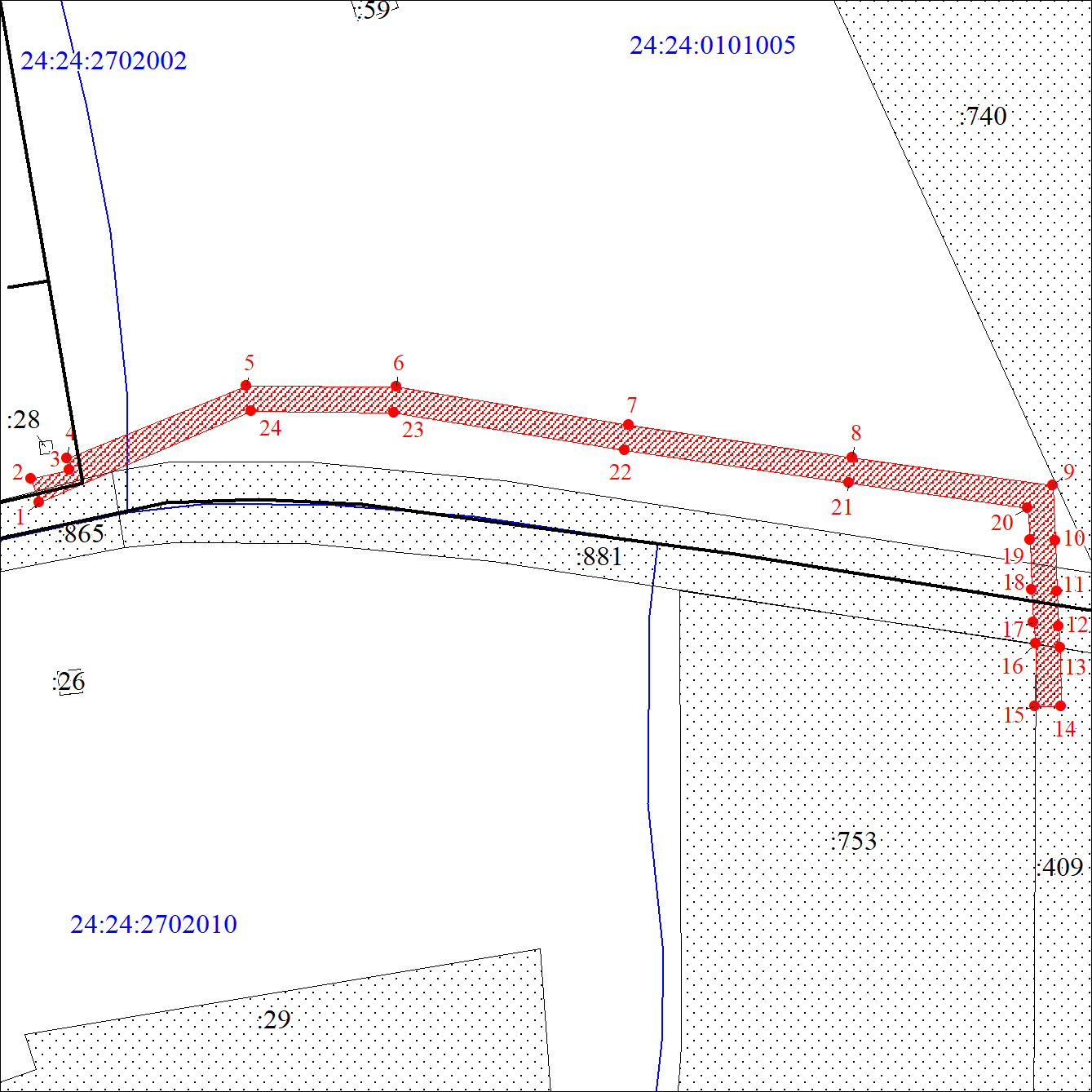 Местоположение границ публичного сервитутаКрасноярский край, Манский районКрасноярский край, Манский районСистема координатМСК 167, зона 4 МСК 167, зона 4 Метод определения координатАналитический методАналитический методПлощадь земельного участка776 кв. м776 кв. мСредняя квадратическая погрешность положения характерной точки (Mt), м0,10,1Обозначение характерных точек границКоординаты, мКоординаты, мОбозначение характерных точек границXY1618827.36144341.492618830.94144340.283618832.44144346.184618834.23144345.795618845.54144373.736618845.31144397.167618839.36144433.328618834.30144468.189618829.94144499.4610618821.35144499.7911618813.47144500.0712618808.04144500.3313618804.67144500.5414618795.50144500.6715618795.50144496.6816618805.29144496.7217618808.65144496.3918618813.67144496.0919618821.45144495.8220618826.46144495.4621618830.34144467.6222618835.41144432.7123618841.32144396.8124618841.53144374.50Условные обозначения:Условные обозначения: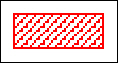 Проектные границы публичного сервитута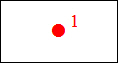 Характерная точка границы публичного сервитута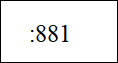 Надписи кадастрового номера земельного участка, сведения о котором содержатся в ЕГРН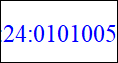 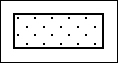 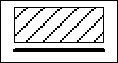 Обозначение кадастрового кварталаСуществующая часть границы, имеющиеся в ЕГРН сведения о которой достаточны для определения ее местоположенияОбъект капитального строительства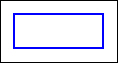 Граница кадастрового квартала